http://www.erdbeerlounge.de/forum/mami/schulprobleme-in-der-pubertaet-normal/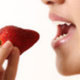 Libbi69am 04.06.2016 um 12:10 UhrSind Schulprobleme in der Pubertät normal?Hallo liebe Mit-Mütter! Ich habe mal die folgende Frage: Meine Tochter (13) war immer richtig gut in der Schule. Beim letzten Elternspechtag kam dann der Schock: Rabea beteiligt sich gar nicht mehr am Unterricht, vergisst ihre Hausaufgaben oft, kriegt schlechte Noten, usw. Die Lehrerin meinte, dass sei pubertätsbedingt und gehe eventuell schon wieder vorbei. Allerdings hatte meine große Tochter (16) nie so einen Leistungsabfall. Ich bin verunsichert und mache mir Sorgen. Rabea selber sagt dazu, dass sie einfach keinen “Bock” mehr auf Schule hat. Viel mehr bekomme ich zur Zeit nicht aus ihr raus. Wie sind denn eure Erfahrungen? Wie verhalte ich mich am besten? Was meint ihr?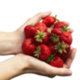 von Jessi1978  am 05.06.2016 um 13:20 Uhr Hallo! Ich habe hier im Moment auch so eine Zicke sitzen.  Sie ist nun 13 und rebelliert gegen alles und jeden.
Es gibt 4 tolle Bücher, die  ich im Thema gelesen habe und dir empfehlen kann:
1. PuberTÄTER ( wenn Kinder schwierig und Eltern unerträglich werden )2. Schmetterlingsflügel für Dich ( Das Coachingbuch für Mädchen )3. Und plötzlich sind sie 13 ( die Kunst einen Kaktus zu umarmen )4. Freunde, Eltern, Lehrer und andere Probleme ( der Ratgeber für Kinder )Vielleicht ist da etwas für dich und die kleine GROßE dabei…?!Ich wünsche dir von Herzen Kraft, starke Nerven und jede Menge Geduld, denn die braucht man!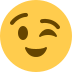 Lies den Blogeintrag dieser Mutter, und die Antwort einer anderer Mutter darauf!  Beide Mütter haben Probleme mit ihren Teen-Töchtern.  Denk über dein eigenes Leben nach!  Wie sieht die Situation bei dir aus?  Hat deine Mutter oder dein Vater auch Probleme mit dir, oder hast du Probleme mit ihr oder ihm? Wie findest du die Schule? Hast du auch ähnliche Probleme gehabt? Beschreibe deine eigene Situation in 6-8 kompletten Sätzen!____________________________________________________________________________________________________________________________________________________________________________________________________________________________________________________________________________________________________________________________________________________________________________________________________________________________________________________________________________________________________________________________________________________________________________________________________________________________________________________________________________________________________________________________________________________________________________________________________________________________________________________________________________________________________________________________________